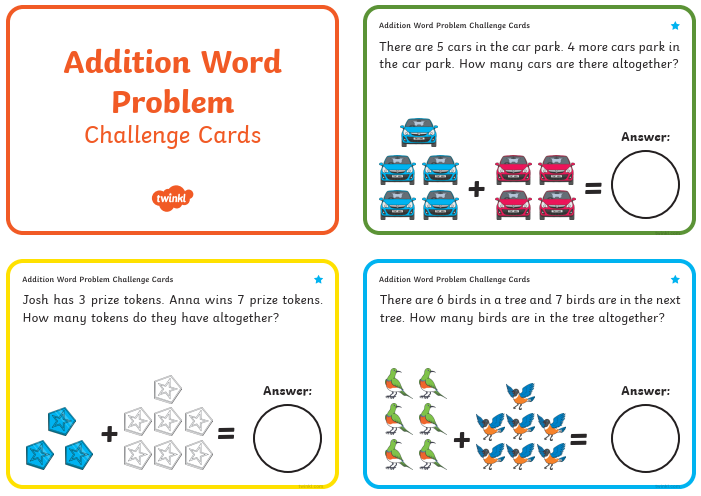 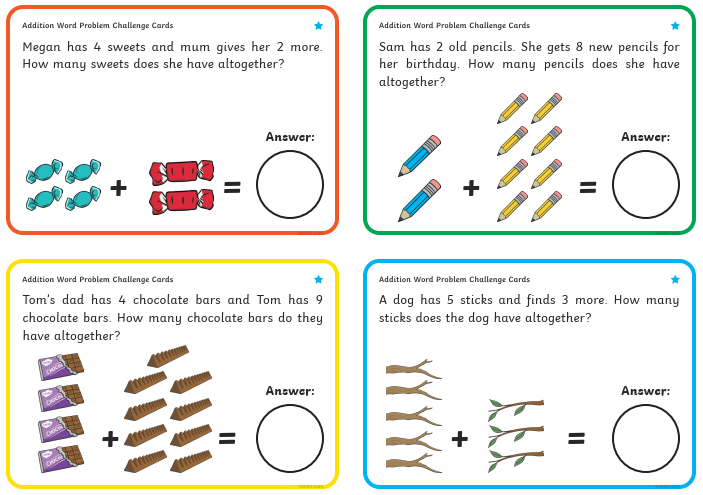 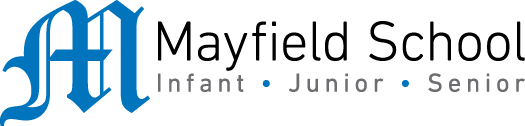 Dear Parent/Carer,As the school is currently only partially open to Primary pupils due to Coronavirus, we are continuing to provide educational tasks for your children to complete whilst they are at home. On the days your child is in school, they will be completing those days of learning within their ‘bubble’. In primary, we suggest that children complete;30 minutes a day reading to/with an adult (this could be a bedtime story)30 minutes of Maths a day30 minutes of English a day30 minutes of PE/ physical activityA weekly topic/creative taskHome learning tasks can be supplemented with work from a number of websites (see list below for ideas)Teachers will set a weekly programme for your child to work through at home. This will be available for you to access on the school website every Monday.Whilst it is important for your child to keep up with their learning at home, we appreciate that this can be a stressful time for children and adults. Looking after mental health is vital. Therefore, we suggest that the day is broken up into manageable learning chunks, interspersed with physical exercise, fun activities and time together as a family. Activities such as the 30-day Lego challenge and using the real PE activities could be a good place to start. As well as educational learning, the children could also begin to learn different life skills – how do boil an egg, sew on a button, learn to send an email, bake a cake using a recipe book etc. We hope you are all keeping well and staying positive.Kind regards,Miss Percival, Mrs Jonkers, Mrs Moore and the Year R team.jonkers-kerry@mayfield.portsmouth.sch.ukpercival-jessica@mayfield.portsmouth.sch.ukmoore-laura@mayfield.portsmouth.sch.uk Ideas for Home Learning - Week 9 – 29/06/2020Our topic this half-term is Adventures: Real or Imaginary. Each week will give you a range of activities that you can complete with your child to continue to consolidate their learning. Most importantly – please remember to read everyday!Ideas for Home Learning - Week 9 – 29/06/2020Our topic this half-term is Adventures: Real or Imaginary. Each week will give you a range of activities that you can complete with your child to continue to consolidate their learning. Most importantly – please remember to read everyday!Ideas for Home Learning - Week 9 – 29/06/2020Our topic this half-term is Adventures: Real or Imaginary. Each week will give you a range of activities that you can complete with your child to continue to consolidate their learning. Most importantly – please remember to read everyday!Ideas for Home Learning - Week 9 – 29/06/2020Our topic this half-term is Adventures: Real or Imaginary. Each week will give you a range of activities that you can complete with your child to continue to consolidate their learning. Most importantly – please remember to read everyday!Ideas for Home Learning - Week 9 – 29/06/2020Our topic this half-term is Adventures: Real or Imaginary. Each week will give you a range of activities that you can complete with your child to continue to consolidate their learning. Most importantly – please remember to read everyday!Ideas for Home Learning - Week 9 – 29/06/2020Our topic this half-term is Adventures: Real or Imaginary. Each week will give you a range of activities that you can complete with your child to continue to consolidate their learning. Most importantly – please remember to read everyday!MondayTuesdayWednesdayThursdayFridayEnglishPhase 3 Tricky wordsBy the end of year R children are expected to be able to read all the phase 3 tricky words. They should also be able to read and spell the phase 2 tricky words correctly. Phase 3: he, she, we, me, be, you, all, are, her, was, my, byPhase 2: I, the, go, to, into, -Write these on flash cards. -Write them on the fence/ wall in chalk and with a water gun shoot them off with water? -Look, cover, write, check. -Rainbow writing (use different colours to write it)-Timer- how many times can you write that word in one minute.ComprehensionOxford Owl eBooks: The Right HomeRead the story and then complete, pg18 and pg19.LIVE StorytimeJoin the ‘Year R’ Microsoft Teams at 9.30am for a story and challenge with Mrs Moore. If you can’t join at this time, we will record this session, so it will be available in the ‘Files’ section of Microsoft Teams to access after the session has finished. What story do you think it will be this week? Here is a tiny clue! 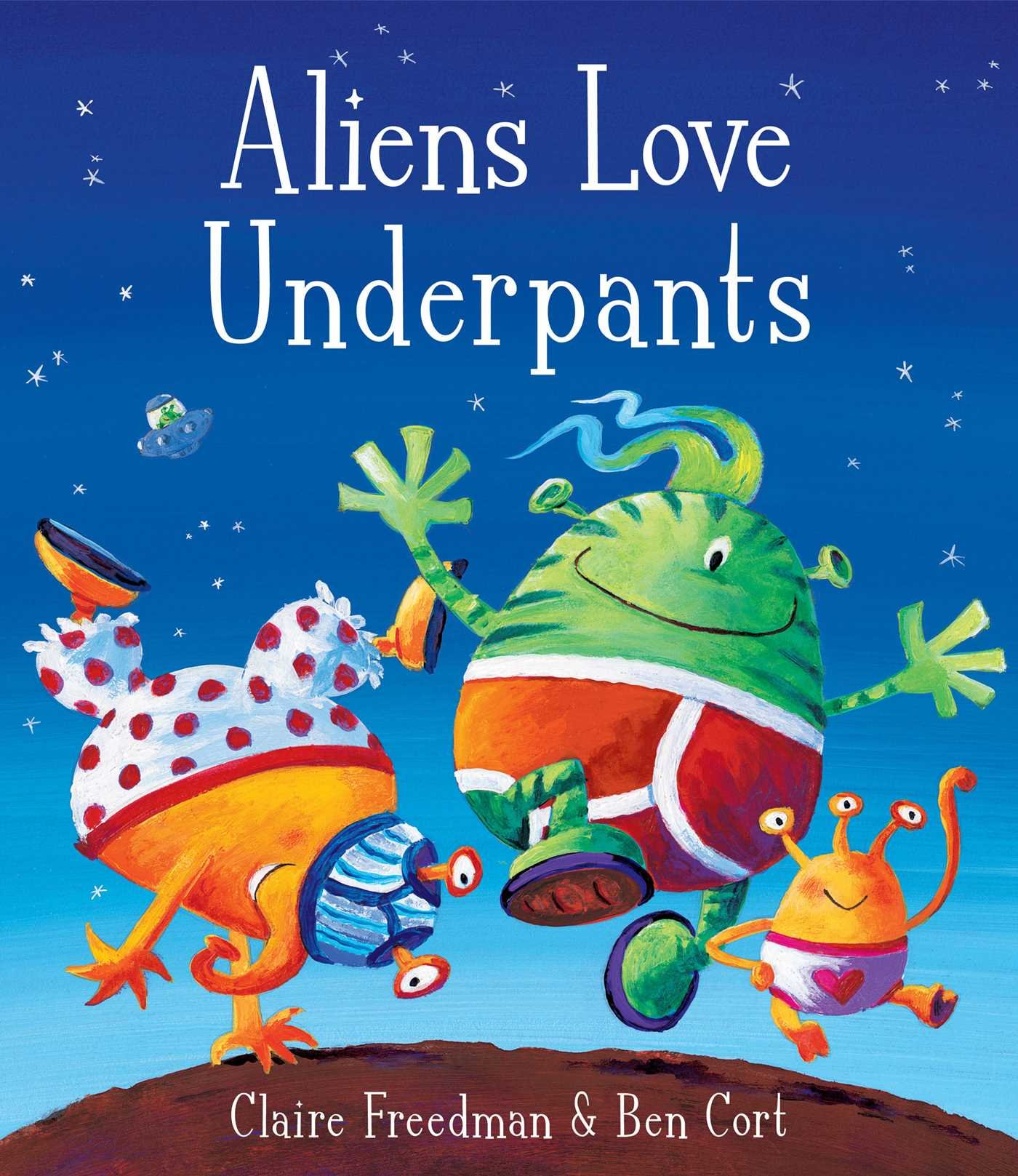 Alien Language Can you use your phase 3 sounds to make up some alien nonsense language? Challenge your parents to come up with their own silly words too. Maybe you can make up an alien name using your phase 3 sounds. If you sound it out correctly it can be as funny as you like. PhonicsRecap phase 3 sounds ch, sh, th, ng, ai, ee, igh, oa, oo long, oo short, ar, or, ur, ow, oi, ear, air, ure, er.Phonics Play - Play Picnic on Pluto.MathsFeedback TaskWatch the video of Mrs Moore and Miss Percival demonstrating ‘counting on’. Link: https://mayfieldschoolpo2.sharepoint.com/sites/YearR-ForHomeLearning2/Shared%20Documents/General/Year%20R%20Counting%20On%20Monday%2029th%20June%202020.mp4 It is also available in the ‘Files’ section on the Year R Microsoft Team.Once you have watched the video, have a go at the same task using the numbers 1-5. Challenge: Use numbers up to 10.This work can either be dropped off in a box at reception, or simply send a photo in an email to your class teacher. We will be giving individual feedback based on what we are sent. Please submit this work by Monday 6th July so we can feedback on Wednesday 8th July. Counting OnThink back to what we did yesterday. Can you do this activity again, but this time using numbers up to 10.Challenge: Use a single-digit number and a two-digit number. E.g. 5 + 13 = ____.Number ProblemsScroll down to the bottom (pages 6 and 7) to look at the number problems. Can you use your counting on skills to find the answers?ConstructionTake it in turns to roll a dice and collect the number of blocks to add to your own tower. Count on each time you add blocks. E.g. I have 3 blocks already so I will start on 3 to add 2. “3, 4, 5.”Challenge: Record your sums on a piece of paper each time you add more blocks. (E.g. 2+3=5, 5+4=9, 9+2=11)Number Track RaceMake a ‘number track’ like in the picture below, either by drawing it in their books or making it with some paper. You can do this up to 10 or 20. You will also need a dice and something to use as counters (e.g. lego bricks, raisins, pieces from other board games).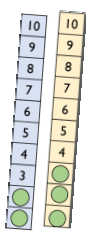 Take it in turns to roll the dice and count on 1,2,3,4,5 or 6 as you move along or fill up the track. The first to reach 10 or 20 wins the game. This can also be done outside when drawn with chalk on the floor. You can jump long the track as you roll the dice.Challenge: Play a few times and record on a tally chart who wins each time. Who has won the most times? How many more times did you win than me?Wider CurriculumBalloon RocketsFor this you need a straw, balloon and string.Tape a piece of string between two objects with a straw threaded onto it. Blow up the balloon but do not tie it up. Tape the balloon to the straw and let it go. Watch it zoom along the string!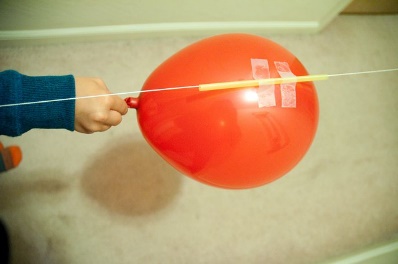 UFO ExperimentUse a hairdryer on the cold setting and blow cold air to lift a ping pong or light object into the air. Turn the hairdyer and fiddle with the settings to see how high you can make it float like a UFO.LIVE ChallengeWe are very excited to be offering some online learning. We are using Microsoft Teams and are still currently learning how to use it. We have a challenge for you! Join the ‘Year R’ Microsoft Teams at 9.30am for a story and challenge with Mrs Moore. If you can’t join at this time, we will record this session, so it will be available in the ‘Files’ section of Microsoft Teams to access after the session has finished. PlanetsHave a look at the planets in our universe, can you learn the rhyme to remember the order of them. Which planet is ours; which ones are next to it?Check out BBC Bitesize for some information about each planet. https://www.bbc.co.uk/bitesize/topics/zkvv4wx/resources/1AlienContinuing with the space theme this week we will look at aliens! Do you remember Bob the alien who visited our school earlier this year?Now can you create your own alien, how many eyes does it have? Does it have fur or scales? What about how tall or short it is? Is it good or bad? Be as fun and creative as you want! When you have finished creating or drawing your alien write a sentence about what your alien likes to eat and play.If you can’t draw it you can paint, use playdough, junk modelling with recycling or draw it on a tablet or computer. https://whiterosemaths.com/homelearning/early-years/https://www.themathsfactor.com/https://nrich.maths.org/primaryhttps://www.literacyshed.com/home.html https://monsterphonics.com/?gclid= EAIaIQobChMI56aEu9yh6AIVFeDtCh2NMAcIEA AYASAAEgK1b_D_BwEhttps://www.oxfordowl.co.uk/welcome-back/for-home/reading-owl/kids-activitieshttp://www.phonicsplaycomics.co.uk/comics.htmlhttps://hungrylittleminds.campaign.gov.uk/#3https://helicopterstories.co.uk/2020/04/19/helicopter-at-home/?fbclid=IwAR0Lv4h_FkUToEGjRgrCseqMeTO8y6867c7VsO30dNCa4NRjzfH-b-I9Sgohttps://www.thenational.academy/online-classroom/reception/?fbclid=IwAR3rmEvVhInbaoHEwFTzDlPvjYyhdgg0uRqE3j3RYsh-BeANFtomxOaC_iA#schedulehttps://abcdoes.com/home-learning/?fbclid=IwAR073jDtoh8q18bQ69aszb2EY1VCMls8z4rPu54vA9uHhFcGWW2-6xTLBHghttps://www.gosh.org/power-of-play-hub?fbclid=IwAR3GE6wpig3g3FWhm0gfqO53MCTVUbYV14N_lXiokKgY0T9kT-2e0-S9fHIhttps://www.eyfshome.com/?fbclid=IwAR22Kn0jIpWTg0DHnyYAU9peAltEJhdoKZy9XE2cdLgkeuE6Zui3S208B6Ihttps://www.booktrust.org.uk/books-and-reading/have-some-fun/storybooks-and-games/?fbclid=IwAR3nMgPF-ElsUY9Kd7Mk-2V-tr1B38RtJ1WXq541wCWA3Mgl7bjmqDp5C10Please feel free to share any other websites with us that your child has enjoyed using.https://whiterosemaths.com/homelearning/early-years/https://www.themathsfactor.com/https://nrich.maths.org/primaryhttps://www.literacyshed.com/home.html https://monsterphonics.com/?gclid= EAIaIQobChMI56aEu9yh6AIVFeDtCh2NMAcIEA AYASAAEgK1b_D_BwEhttps://www.oxfordowl.co.uk/welcome-back/for-home/reading-owl/kids-activitieshttp://www.phonicsplaycomics.co.uk/comics.htmlhttps://hungrylittleminds.campaign.gov.uk/#3https://helicopterstories.co.uk/2020/04/19/helicopter-at-home/?fbclid=IwAR0Lv4h_FkUToEGjRgrCseqMeTO8y6867c7VsO30dNCa4NRjzfH-b-I9Sgohttps://www.thenational.academy/online-classroom/reception/?fbclid=IwAR3rmEvVhInbaoHEwFTzDlPvjYyhdgg0uRqE3j3RYsh-BeANFtomxOaC_iA#schedulehttps://abcdoes.com/home-learning/?fbclid=IwAR073jDtoh8q18bQ69aszb2EY1VCMls8z4rPu54vA9uHhFcGWW2-6xTLBHghttps://www.gosh.org/power-of-play-hub?fbclid=IwAR3GE6wpig3g3FWhm0gfqO53MCTVUbYV14N_lXiokKgY0T9kT-2e0-S9fHIhttps://www.eyfshome.com/?fbclid=IwAR22Kn0jIpWTg0DHnyYAU9peAltEJhdoKZy9XE2cdLgkeuE6Zui3S208B6Ihttps://www.booktrust.org.uk/books-and-reading/have-some-fun/storybooks-and-games/?fbclid=IwAR3nMgPF-ElsUY9Kd7Mk-2V-tr1B38RtJ1WXq541wCWA3Mgl7bjmqDp5C10Please feel free to share any other websites with us that your child has enjoyed using.https://whiterosemaths.com/homelearning/early-years/https://www.themathsfactor.com/https://nrich.maths.org/primaryhttps://www.literacyshed.com/home.html https://monsterphonics.com/?gclid= EAIaIQobChMI56aEu9yh6AIVFeDtCh2NMAcIEA AYASAAEgK1b_D_BwEhttps://www.oxfordowl.co.uk/welcome-back/for-home/reading-owl/kids-activitieshttp://www.phonicsplaycomics.co.uk/comics.htmlhttps://hungrylittleminds.campaign.gov.uk/#3https://helicopterstories.co.uk/2020/04/19/helicopter-at-home/?fbclid=IwAR0Lv4h_FkUToEGjRgrCseqMeTO8y6867c7VsO30dNCa4NRjzfH-b-I9Sgohttps://www.thenational.academy/online-classroom/reception/?fbclid=IwAR3rmEvVhInbaoHEwFTzDlPvjYyhdgg0uRqE3j3RYsh-BeANFtomxOaC_iA#schedulehttps://abcdoes.com/home-learning/?fbclid=IwAR073jDtoh8q18bQ69aszb2EY1VCMls8z4rPu54vA9uHhFcGWW2-6xTLBHghttps://www.gosh.org/power-of-play-hub?fbclid=IwAR3GE6wpig3g3FWhm0gfqO53MCTVUbYV14N_lXiokKgY0T9kT-2e0-S9fHIhttps://www.eyfshome.com/?fbclid=IwAR22Kn0jIpWTg0DHnyYAU9peAltEJhdoKZy9XE2cdLgkeuE6Zui3S208B6Ihttps://www.booktrust.org.uk/books-and-reading/have-some-fun/storybooks-and-games/?fbclid=IwAR3nMgPF-ElsUY9Kd7Mk-2V-tr1B38RtJ1WXq541wCWA3Mgl7bjmqDp5C10Please feel free to share any other websites with us that your child has enjoyed using.https://whiterosemaths.com/homelearning/early-years/https://www.themathsfactor.com/https://nrich.maths.org/primaryhttps://www.literacyshed.com/home.html https://monsterphonics.com/?gclid= EAIaIQobChMI56aEu9yh6AIVFeDtCh2NMAcIEA AYASAAEgK1b_D_BwEhttps://www.oxfordowl.co.uk/welcome-back/for-home/reading-owl/kids-activitieshttp://www.phonicsplaycomics.co.uk/comics.htmlhttps://hungrylittleminds.campaign.gov.uk/#3https://helicopterstories.co.uk/2020/04/19/helicopter-at-home/?fbclid=IwAR0Lv4h_FkUToEGjRgrCseqMeTO8y6867c7VsO30dNCa4NRjzfH-b-I9Sgohttps://www.thenational.academy/online-classroom/reception/?fbclid=IwAR3rmEvVhInbaoHEwFTzDlPvjYyhdgg0uRqE3j3RYsh-BeANFtomxOaC_iA#schedulehttps://abcdoes.com/home-learning/?fbclid=IwAR073jDtoh8q18bQ69aszb2EY1VCMls8z4rPu54vA9uHhFcGWW2-6xTLBHghttps://www.gosh.org/power-of-play-hub?fbclid=IwAR3GE6wpig3g3FWhm0gfqO53MCTVUbYV14N_lXiokKgY0T9kT-2e0-S9fHIhttps://www.eyfshome.com/?fbclid=IwAR22Kn0jIpWTg0DHnyYAU9peAltEJhdoKZy9XE2cdLgkeuE6Zui3S208B6Ihttps://www.booktrust.org.uk/books-and-reading/have-some-fun/storybooks-and-games/?fbclid=IwAR3nMgPF-ElsUY9Kd7Mk-2V-tr1B38RtJ1WXq541wCWA3Mgl7bjmqDp5C10Please feel free to share any other websites with us that your child has enjoyed using.https://whiterosemaths.com/homelearning/early-years/https://www.themathsfactor.com/https://nrich.maths.org/primaryhttps://www.literacyshed.com/home.html https://monsterphonics.com/?gclid= EAIaIQobChMI56aEu9yh6AIVFeDtCh2NMAcIEA AYASAAEgK1b_D_BwEhttps://www.oxfordowl.co.uk/welcome-back/for-home/reading-owl/kids-activitieshttp://www.phonicsplaycomics.co.uk/comics.htmlhttps://hungrylittleminds.campaign.gov.uk/#3https://helicopterstories.co.uk/2020/04/19/helicopter-at-home/?fbclid=IwAR0Lv4h_FkUToEGjRgrCseqMeTO8y6867c7VsO30dNCa4NRjzfH-b-I9Sgohttps://www.thenational.academy/online-classroom/reception/?fbclid=IwAR3rmEvVhInbaoHEwFTzDlPvjYyhdgg0uRqE3j3RYsh-BeANFtomxOaC_iA#schedulehttps://abcdoes.com/home-learning/?fbclid=IwAR073jDtoh8q18bQ69aszb2EY1VCMls8z4rPu54vA9uHhFcGWW2-6xTLBHghttps://www.gosh.org/power-of-play-hub?fbclid=IwAR3GE6wpig3g3FWhm0gfqO53MCTVUbYV14N_lXiokKgY0T9kT-2e0-S9fHIhttps://www.eyfshome.com/?fbclid=IwAR22Kn0jIpWTg0DHnyYAU9peAltEJhdoKZy9XE2cdLgkeuE6Zui3S208B6Ihttps://www.booktrust.org.uk/books-and-reading/have-some-fun/storybooks-and-games/?fbclid=IwAR3nMgPF-ElsUY9Kd7Mk-2V-tr1B38RtJ1WXq541wCWA3Mgl7bjmqDp5C10Please feel free to share any other websites with us that your child has enjoyed using.https://whiterosemaths.com/homelearning/early-years/https://www.themathsfactor.com/https://nrich.maths.org/primaryhttps://www.literacyshed.com/home.html https://monsterphonics.com/?gclid= EAIaIQobChMI56aEu9yh6AIVFeDtCh2NMAcIEA AYASAAEgK1b_D_BwEhttps://www.oxfordowl.co.uk/welcome-back/for-home/reading-owl/kids-activitieshttp://www.phonicsplaycomics.co.uk/comics.htmlhttps://hungrylittleminds.campaign.gov.uk/#3https://helicopterstories.co.uk/2020/04/19/helicopter-at-home/?fbclid=IwAR0Lv4h_FkUToEGjRgrCseqMeTO8y6867c7VsO30dNCa4NRjzfH-b-I9Sgohttps://www.thenational.academy/online-classroom/reception/?fbclid=IwAR3rmEvVhInbaoHEwFTzDlPvjYyhdgg0uRqE3j3RYsh-BeANFtomxOaC_iA#schedulehttps://abcdoes.com/home-learning/?fbclid=IwAR073jDtoh8q18bQ69aszb2EY1VCMls8z4rPu54vA9uHhFcGWW2-6xTLBHghttps://www.gosh.org/power-of-play-hub?fbclid=IwAR3GE6wpig3g3FWhm0gfqO53MCTVUbYV14N_lXiokKgY0T9kT-2e0-S9fHIhttps://www.eyfshome.com/?fbclid=IwAR22Kn0jIpWTg0DHnyYAU9peAltEJhdoKZy9XE2cdLgkeuE6Zui3S208B6Ihttps://www.booktrust.org.uk/books-and-reading/have-some-fun/storybooks-and-games/?fbclid=IwAR3nMgPF-ElsUY9Kd7Mk-2V-tr1B38RtJ1WXq541wCWA3Mgl7bjmqDp5C10Please feel free to share any other websites with us that your child has enjoyed using.